МІНІСТЕРСТВО ОСВІТИ І НАУКИ УКРАЇНИЛьвівський національний університет імені Івана ФранкаФакультет історичний  Кафедра історичного краєзнавстваЗатвердженоНа засіданні кафедри історичного краєзнавства                                                     Факультету історичного                                           Львівського національного університету                                                      імені Івана Франка(протокол № _1_ від __30. 08.    2022_р.)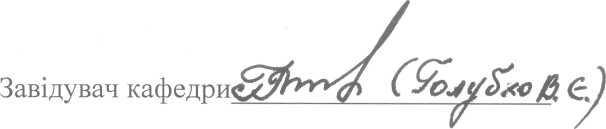 Силабус з нормативної навчальної дисципліни«Історичне краєзнавство» , що викладається в межах ОПП (ОПН)__0203__________________першого бакалаврського рівня вищої освіти для здобувачів з          спеціальності 032. «історія та археологія» та 014 «середня освіта»Львів 2022/23Назва курсуІсторичне краєзнавствоІсторичне краєзнавствоІсторичне краєзнавствоІсторичне краєзнавствоАдреса викладання курсуЛНУ імені Івана Франка, вул Університетська, 1ЛНУ імені Івана Франка, вул Університетська, 1ЛНУ імені Івана Франка, вул Університетська, 1ЛНУ імені Івана Франка, вул Університетська, 1Факультет та кафедра, за якою закріплена дисциплінаІсторичний факультет, кафедра історичного краєзнавстваІсторичний факультет, кафедра історичного краєзнавстваІсторичний факультет, кафедра історичного краєзнавстваІсторичний факультет, кафедра історичного краєзнавстваГалузь знань, шифр та назва спеціальності0203 – Гуманітарні науки, 032– «історія та археологія», 014 - «середня освіта»0203 – Гуманітарні науки, 032– «історія та археологія», 014 - «середня освіта»0203 – Гуманітарні науки, 032– «історія та археологія», 014 - «середня освіта»0203 – Гуманітарні науки, 032– «історія та археологія», 014 - «середня освіта»Викладачі курсудоц. Середяк А. В., доц. Федик І.І., доц. Калиняк Л. Д., доц.Генега Р.Я. доц. Мрака І. ас.  Шелестак Л.доц. Середяк А. В., доц. Федик І.І., доц. Калиняк Л. Д., доц.Генега Р.Я. доц. Мрака І. ас.  Шелестак Л.доц. Середяк А. В., доц. Федик І.І., доц. Калиняк Л. Д., доц.Генега Р.Я. доц. Мрака І. ас.  Шелестак Л.доц. Середяк А. В., доц. Федик І.І., доц. Калиняк Л. Д., доц.Генега Р.Я. доц. Мрака І. ас.  Шелестак Л.Контактна інформація викладачівЛектори: доц. Середяк Алла Володимирівна. 0677308646; доц. Федик Іван Ігорович. 0679837037alla.seredyak@lnu.edu.ua; ivan.fedyk@lnu.edu.uaЛектори: доц. Середяк Алла Володимирівна. 0677308646; доц. Федик Іван Ігорович. 0679837037alla.seredyak@lnu.edu.ua; ivan.fedyk@lnu.edu.uaЛектори: доц. Середяк Алла Володимирівна. 0677308646; доц. Федик Іван Ігорович. 0679837037alla.seredyak@lnu.edu.ua; ivan.fedyk@lnu.edu.uaЛектори: доц. Середяк Алла Володимирівна. 0677308646; доц. Федик Іван Ігорович. 0679837037alla.seredyak@lnu.edu.ua; ivan.fedyk@lnu.edu.uaКонсультації по курсу Консультації відбуваються на кафедрі історичного краєзнавства (331 ауд.) в день проведення семінарських занять за попередньою домовленістю, а, за умов дистанційного навчання, – через корпоративну пошту викладачів та на платформі Teams. Консультації відбуваються на кафедрі історичного краєзнавства (331 ауд.) в день проведення семінарських занять за попередньою домовленістю, а, за умов дистанційного навчання, – через корпоративну пошту викладачів та на платформі Teams. Консультації відбуваються на кафедрі історичного краєзнавства (331 ауд.) в день проведення семінарських занять за попередньою домовленістю, а, за умов дистанційного навчання, – через корпоративну пошту викладачів та на платформі Teams. Консультації відбуваються на кафедрі історичного краєзнавства (331 ауд.) в день проведення семінарських занять за попередньою домовленістю, а, за умов дистанційного навчання, – через корпоративну пошту викладачів та на платформі Teams. Сторінка курсу (команда в teams)https://teams.microsoft.com/l/team/19%3aZxk5MCkAak0MTlGmim9T4RNjMzRhlrw2-_DU6y-okWY1%40thread.tacv2/conversations?groupId=64e8388d-c62a-4615-9b46-0d15522d1867&tenantId=70a28522-969b-451f-bdb2-abfea3aaa5bfhttps://teams.microsoft.com/l/team/19%3aZxk5MCkAak0MTlGmim9T4RNjMzRhlrw2-_DU6y-okWY1%40thread.tacv2/conversations?groupId=64e8388d-c62a-4615-9b46-0d15522d1867&tenantId=70a28522-969b-451f-bdb2-abfea3aaa5bfhttps://teams.microsoft.com/l/team/19%3aZxk5MCkAak0MTlGmim9T4RNjMzRhlrw2-_DU6y-okWY1%40thread.tacv2/conversations?groupId=64e8388d-c62a-4615-9b46-0d15522d1867&tenantId=70a28522-969b-451f-bdb2-abfea3aaa5bfhttps://teams.microsoft.com/l/team/19%3aZxk5MCkAak0MTlGmim9T4RNjMzRhlrw2-_DU6y-okWY1%40thread.tacv2/conversations?groupId=64e8388d-c62a-4615-9b46-0d15522d1867&tenantId=70a28522-969b-451f-bdb2-abfea3aaa5bfІнформація про курсКурс розроблено таким чином, щоб надати його учасникам необхідний фактографічний і теоретичний матеріал для отримання цілісної картини з історичного краєзнавства. В курсі представлено об’єкт і предмет історичного краєзнавства, форми й види краєзнавчої діяльності, показано джерела для проведення історико-краєзнавчих досліджень, висвітлено історію краєзнавчого руху в Україні, методи й напрями історико-краєзнавчих студій, окремо проаналізовано історичний розвиток регіонів України.Курс розроблено таким чином, щоб надати його учасникам необхідний фактографічний і теоретичний матеріал для отримання цілісної картини з історичного краєзнавства. В курсі представлено об’єкт і предмет історичного краєзнавства, форми й види краєзнавчої діяльності, показано джерела для проведення історико-краєзнавчих досліджень, висвітлено історію краєзнавчого руху в Україні, методи й напрями історико-краєзнавчих студій, окремо проаналізовано історичний розвиток регіонів України.Курс розроблено таким чином, щоб надати його учасникам необхідний фактографічний і теоретичний матеріал для отримання цілісної картини з історичного краєзнавства. В курсі представлено об’єкт і предмет історичного краєзнавства, форми й види краєзнавчої діяльності, показано джерела для проведення історико-краєзнавчих досліджень, висвітлено історію краєзнавчого руху в Україні, методи й напрями історико-краєзнавчих студій, окремо проаналізовано історичний розвиток регіонів України.Курс розроблено таким чином, щоб надати його учасникам необхідний фактографічний і теоретичний матеріал для отримання цілісної картини з історичного краєзнавства. В курсі представлено об’єкт і предмет історичного краєзнавства, форми й види краєзнавчої діяльності, показано джерела для проведення історико-краєзнавчих досліджень, висвітлено історію краєзнавчого руху в Україні, методи й напрями історико-краєзнавчих студій, окремо проаналізовано історичний розвиток регіонів України.Коротка анотація курсуДисципліна «Історичне краєзнавство» є нормативною навчальною дисципліною для спеціальності 014 – Середня освіта (історія), яка викладається у  другому семестрі в обсязі 4,5 кредитиДисципліна «Історичне краєзнавство» є нормативною навчальною дисципліною для спеціальності 014 – Середня освіта (історія), яка викладається у  другому семестрі в обсязі 4,5 кредитиДисципліна «Історичне краєзнавство» є нормативною навчальною дисципліною для спеціальності 014 – Середня освіта (історія), яка викладається у  другому семестрі в обсязі 4,5 кредитиДисципліна «Історичне краєзнавство» є нормативною навчальною дисципліною для спеціальності 014 – Середня освіта (історія), яка викладається у  другому семестрі в обсязі 4,5 кредитиМета та цілі курсуМетою вивчення нормативної дисципліни «Історичне краєзнавство» є: використовуючи нові методологічні підходи та здобутки історіографії поглибити знання студентів з історичного краєзнавства та історичної регіоналістики.Цілі курсу: сприяти культурно-історичній самоідентифікації молоді; виховати культуру міжрегіонального спілкування та міжетнічної толерантності; сприяти формуванню активної особистості, здатної практично реалізувати набуті знання для специфічних потреб регіону; вдосконалити навики історичного дослідження шляхом пошуково-краєзнавчої роботи.Метою вивчення нормативної дисципліни «Історичне краєзнавство» є: використовуючи нові методологічні підходи та здобутки історіографії поглибити знання студентів з історичного краєзнавства та історичної регіоналістики.Цілі курсу: сприяти культурно-історичній самоідентифікації молоді; виховати культуру міжрегіонального спілкування та міжетнічної толерантності; сприяти формуванню активної особистості, здатної практично реалізувати набуті знання для специфічних потреб регіону; вдосконалити навики історичного дослідження шляхом пошуково-краєзнавчої роботи.Метою вивчення нормативної дисципліни «Історичне краєзнавство» є: використовуючи нові методологічні підходи та здобутки історіографії поглибити знання студентів з історичного краєзнавства та історичної регіоналістики.Цілі курсу: сприяти культурно-історичній самоідентифікації молоді; виховати культуру міжрегіонального спілкування та міжетнічної толерантності; сприяти формуванню активної особистості, здатної практично реалізувати набуті знання для специфічних потреб регіону; вдосконалити навики історичного дослідження шляхом пошуково-краєзнавчої роботи.Метою вивчення нормативної дисципліни «Історичне краєзнавство» є: використовуючи нові методологічні підходи та здобутки історіографії поглибити знання студентів з історичного краєзнавства та історичної регіоналістики.Цілі курсу: сприяти культурно-історичній самоідентифікації молоді; виховати культуру міжрегіонального спілкування та міжетнічної толерантності; сприяти формуванню активної особистості, здатної практично реалізувати набуті знання для специфічних потреб регіону; вдосконалити навики історичного дослідження шляхом пошуково-краєзнавчої роботи.Література для вивчення дисципліниВерменич Я. Історична регіоналістика в Україні: спроба концептуального аналізу. К., 2003.Історичне краєзнавство. За матеріалами картотеки Мирона Кордуби.Ч.І. Львів,2015.Основи краєзнавства:підруч. для студ.вищ. навч. закл./зпз зпг.ред. О.П.Реєнта. Харків,2016. Історичне краєзнавство. Навчальний посібник / Голубко В, Качараба С., Середяк А. Ч. І. Львів, 2006.Історичне краєзнавство. Напрями та методи історико-краєзнавчих досліджень : курс лекцій / В. Є. Голубко, А. В. Середяк, Р. Я. Генега, І. І. Федик та ін. – Львів: ЛНУ імені Івана Франка, 2011. Краєзнавство в Україні: сучасний стан і перспективи. Київ. 2003.Круль В. Краєзнавство: регіональний огляд. Конспект лекцій. Чернівці, 2002Основи краєзнавства : підруч. для студ. вищ. навч. закл. / кол. авт.; за заг. ред. чл.-кор. НАНУ О. П. Реєнта. Харків: ХНУ імені В. Н. Каразіна, 2016.Регіональна історія України. Збірник наукових статей. Вип. 1. 2007; Вип. 2. 2008.Середяк А. В. Краєзнавчі дослідження в Україні (історіографічний аспект) // Історіографічні дослідження в Україні. Вип.14. К., 2004Тронько П. Історичне краєзнавство: крок у нове тисячоліття (досвід, проблеми, перспективи). К., 2000. Троян С.С. Будз М.Д. Термінологічний словник із методики країнознавчих досліджень. Рівне, 2002Франко І. Галицьке краєзнавство // Зібрання творів у 50-ти тт. Т. 46. Кн. 2. К., 1986. Верменич Я. Історична регіоналістика в Україні: спроба концептуального аналізу. К., 2003.Історичне краєзнавство. За матеріалами картотеки Мирона Кордуби.Ч.І. Львів,2015.Основи краєзнавства:підруч. для студ.вищ. навч. закл./зпз зпг.ред. О.П.Реєнта. Харків,2016. Історичне краєзнавство. Навчальний посібник / Голубко В, Качараба С., Середяк А. Ч. І. Львів, 2006.Історичне краєзнавство. Напрями та методи історико-краєзнавчих досліджень : курс лекцій / В. Є. Голубко, А. В. Середяк, Р. Я. Генега, І. І. Федик та ін. – Львів: ЛНУ імені Івана Франка, 2011. Краєзнавство в Україні: сучасний стан і перспективи. Київ. 2003.Круль В. Краєзнавство: регіональний огляд. Конспект лекцій. Чернівці, 2002Основи краєзнавства : підруч. для студ. вищ. навч. закл. / кол. авт.; за заг. ред. чл.-кор. НАНУ О. П. Реєнта. Харків: ХНУ імені В. Н. Каразіна, 2016.Регіональна історія України. Збірник наукових статей. Вип. 1. 2007; Вип. 2. 2008.Середяк А. В. Краєзнавчі дослідження в Україні (історіографічний аспект) // Історіографічні дослідження в Україні. Вип.14. К., 2004Тронько П. Історичне краєзнавство: крок у нове тисячоліття (досвід, проблеми, перспективи). К., 2000. Троян С.С. Будз М.Д. Термінологічний словник із методики країнознавчих досліджень. Рівне, 2002Франко І. Галицьке краєзнавство // Зібрання творів у 50-ти тт. Т. 46. Кн. 2. К., 1986. Верменич Я. Історична регіоналістика в Україні: спроба концептуального аналізу. К., 2003.Історичне краєзнавство. За матеріалами картотеки Мирона Кордуби.Ч.І. Львів,2015.Основи краєзнавства:підруч. для студ.вищ. навч. закл./зпз зпг.ред. О.П.Реєнта. Харків,2016. Історичне краєзнавство. Навчальний посібник / Голубко В, Качараба С., Середяк А. Ч. І. Львів, 2006.Історичне краєзнавство. Напрями та методи історико-краєзнавчих досліджень : курс лекцій / В. Є. Голубко, А. В. Середяк, Р. Я. Генега, І. І. Федик та ін. – Львів: ЛНУ імені Івана Франка, 2011. Краєзнавство в Україні: сучасний стан і перспективи. Київ. 2003.Круль В. Краєзнавство: регіональний огляд. Конспект лекцій. Чернівці, 2002Основи краєзнавства : підруч. для студ. вищ. навч. закл. / кол. авт.; за заг. ред. чл.-кор. НАНУ О. П. Реєнта. Харків: ХНУ імені В. Н. Каразіна, 2016.Регіональна історія України. Збірник наукових статей. Вип. 1. 2007; Вип. 2. 2008.Середяк А. В. Краєзнавчі дослідження в Україні (історіографічний аспект) // Історіографічні дослідження в Україні. Вип.14. К., 2004Тронько П. Історичне краєзнавство: крок у нове тисячоліття (досвід, проблеми, перспективи). К., 2000. Троян С.С. Будз М.Д. Термінологічний словник із методики країнознавчих досліджень. Рівне, 2002Франко І. Галицьке краєзнавство // Зібрання творів у 50-ти тт. Т. 46. Кн. 2. К., 1986. Верменич Я. Історична регіоналістика в Україні: спроба концептуального аналізу. К., 2003.Історичне краєзнавство. За матеріалами картотеки Мирона Кордуби.Ч.І. Львів,2015.Основи краєзнавства:підруч. для студ.вищ. навч. закл./зпз зпг.ред. О.П.Реєнта. Харків,2016. Історичне краєзнавство. Навчальний посібник / Голубко В, Качараба С., Середяк А. Ч. І. Львів, 2006.Історичне краєзнавство. Напрями та методи історико-краєзнавчих досліджень : курс лекцій / В. Є. Голубко, А. В. Середяк, Р. Я. Генега, І. І. Федик та ін. – Львів: ЛНУ імені Івана Франка, 2011. Краєзнавство в Україні: сучасний стан і перспективи. Київ. 2003.Круль В. Краєзнавство: регіональний огляд. Конспект лекцій. Чернівці, 2002Основи краєзнавства : підруч. для студ. вищ. навч. закл. / кол. авт.; за заг. ред. чл.-кор. НАНУ О. П. Реєнта. Харків: ХНУ імені В. Н. Каразіна, 2016.Регіональна історія України. Збірник наукових статей. Вип. 1. 2007; Вип. 2. 2008.Середяк А. В. Краєзнавчі дослідження в Україні (історіографічний аспект) // Історіографічні дослідження в Україні. Вип.14. К., 2004Тронько П. Історичне краєзнавство: крок у нове тисячоліття (досвід, проблеми, перспективи). К., 2000. Троян С.С. Будз М.Д. Термінологічний словник із методики країнознавчих досліджень. Рівне, 2002Франко І. Галицьке краєзнавство // Зібрання творів у 50-ти тт. Т. 46. Кн. 2. К., 1986. Тривалість курсуОдин семестр (другий)Один семестр (другий)Один семестр (другий)Один семестр (другий)Обсяг курсу64 години аудиторних занять. З них 32 години лекцій, 32 години практичних занять, 71 година самостійної роботи64 години аудиторних занять. З них 32 години лекцій, 32 години практичних занять, 71 година самостійної роботи64 години аудиторних занять. З них 32 години лекцій, 32 години практичних занять, 71 година самостійної роботи64 години аудиторних занять. З них 32 години лекцій, 32 години практичних занять, 71 година самостійної роботиОчікувані результати навчанняПісля завершення курсу його учасник будеЗнати: Перебіг основних подій політичного процесу, його діячів, соціально-економічні зміни, що відбулися на українських землях, основні етапи духовного і культурного життя українського суспільства, біографічні дані про видатних представників духовенства, культури, освіти і науки, загальні тенденції розвитку українських земель.Вміти: Визначати хронологічну послідовність історичних подій; хронологічно співвідносити процеси, які відбувалися на землях України із загальноєвропейськими тенденціями історичного руху. Показувати на історичній карті території розселення українців, територіальні зміни, що відбувалися, і співставляти їх із сучасними кордонами України. Характеризувати політико-адміністративний устрій України на різних історичних етапах, форми та засади функціонування української державності. Визначати сутність української національної ідеї, причини розвитку та особливості українського національного та суспільно-політичного рухів у контексті націєтворчих процесів у Центрально-Східній Європі. Пояснювати економічні та соціальні процеси на території України, сутність переходу від традиційного до індустріального суспільства; називати основні риси модерного суспільства. Описувати та порівнювати становище українського населення та риси повсякденного життя українців на різних етапах історичного розвитку та у складі різних державних утворень. Описувати явища культурного та духовного життя; порівнювати ідеї та цінності минулого з сучасними державотворчими ідеями та культурними цінностями українців. Аналізувати економічну, політичну та культурну активність інших етносів/націй на території України; характеризувати міжнаціональні відносини та наводити приклади взаємодії між українським та іншими національними рухами на території України. Шукати історичну інформацію та користуватися різними джерелами інформації (науковими монографіями, науково-популярними працями, енциклопедіями, періодичними виданнями та ін.)Після завершення курсу його учасник будеЗнати: Перебіг основних подій політичного процесу, його діячів, соціально-економічні зміни, що відбулися на українських землях, основні етапи духовного і культурного життя українського суспільства, біографічні дані про видатних представників духовенства, культури, освіти і науки, загальні тенденції розвитку українських земель.Вміти: Визначати хронологічну послідовність історичних подій; хронологічно співвідносити процеси, які відбувалися на землях України із загальноєвропейськими тенденціями історичного руху. Показувати на історичній карті території розселення українців, територіальні зміни, що відбувалися, і співставляти їх із сучасними кордонами України. Характеризувати політико-адміністративний устрій України на різних історичних етапах, форми та засади функціонування української державності. Визначати сутність української національної ідеї, причини розвитку та особливості українського національного та суспільно-політичного рухів у контексті націєтворчих процесів у Центрально-Східній Європі. Пояснювати економічні та соціальні процеси на території України, сутність переходу від традиційного до індустріального суспільства; називати основні риси модерного суспільства. Описувати та порівнювати становище українського населення та риси повсякденного життя українців на різних етапах історичного розвитку та у складі різних державних утворень. Описувати явища культурного та духовного життя; порівнювати ідеї та цінності минулого з сучасними державотворчими ідеями та культурними цінностями українців. Аналізувати економічну, політичну та культурну активність інших етносів/націй на території України; характеризувати міжнаціональні відносини та наводити приклади взаємодії між українським та іншими національними рухами на території України. Шукати історичну інформацію та користуватися різними джерелами інформації (науковими монографіями, науково-популярними працями, енциклопедіями, періодичними виданнями та ін.)Після завершення курсу його учасник будеЗнати: Перебіг основних подій політичного процесу, його діячів, соціально-економічні зміни, що відбулися на українських землях, основні етапи духовного і культурного життя українського суспільства, біографічні дані про видатних представників духовенства, культури, освіти і науки, загальні тенденції розвитку українських земель.Вміти: Визначати хронологічну послідовність історичних подій; хронологічно співвідносити процеси, які відбувалися на землях України із загальноєвропейськими тенденціями історичного руху. Показувати на історичній карті території розселення українців, територіальні зміни, що відбувалися, і співставляти їх із сучасними кордонами України. Характеризувати політико-адміністративний устрій України на різних історичних етапах, форми та засади функціонування української державності. Визначати сутність української національної ідеї, причини розвитку та особливості українського національного та суспільно-політичного рухів у контексті націєтворчих процесів у Центрально-Східній Європі. Пояснювати економічні та соціальні процеси на території України, сутність переходу від традиційного до індустріального суспільства; називати основні риси модерного суспільства. Описувати та порівнювати становище українського населення та риси повсякденного життя українців на різних етапах історичного розвитку та у складі різних державних утворень. Описувати явища культурного та духовного життя; порівнювати ідеї та цінності минулого з сучасними державотворчими ідеями та культурними цінностями українців. Аналізувати економічну, політичну та культурну активність інших етносів/націй на території України; характеризувати міжнаціональні відносини та наводити приклади взаємодії між українським та іншими національними рухами на території України. Шукати історичну інформацію та користуватися різними джерелами інформації (науковими монографіями, науково-популярними працями, енциклопедіями, періодичними виданнями та ін.)Після завершення курсу його учасник будеЗнати: Перебіг основних подій політичного процесу, його діячів, соціально-економічні зміни, що відбулися на українських землях, основні етапи духовного і культурного життя українського суспільства, біографічні дані про видатних представників духовенства, культури, освіти і науки, загальні тенденції розвитку українських земель.Вміти: Визначати хронологічну послідовність історичних подій; хронологічно співвідносити процеси, які відбувалися на землях України із загальноєвропейськими тенденціями історичного руху. Показувати на історичній карті території розселення українців, територіальні зміни, що відбувалися, і співставляти їх із сучасними кордонами України. Характеризувати політико-адміністративний устрій України на різних історичних етапах, форми та засади функціонування української державності. Визначати сутність української національної ідеї, причини розвитку та особливості українського національного та суспільно-політичного рухів у контексті націєтворчих процесів у Центрально-Східній Європі. Пояснювати економічні та соціальні процеси на території України, сутність переходу від традиційного до індустріального суспільства; називати основні риси модерного суспільства. Описувати та порівнювати становище українського населення та риси повсякденного життя українців на різних етапах історичного розвитку та у складі різних державних утворень. Описувати явища культурного та духовного життя; порівнювати ідеї та цінності минулого з сучасними державотворчими ідеями та культурними цінностями українців. Аналізувати економічну, політичну та культурну активність інших етносів/націй на території України; характеризувати міжнаціональні відносини та наводити приклади взаємодії між українським та іншими національними рухами на території України. Шукати історичну інформацію та користуватися різними джерелами інформації (науковими монографіями, науково-популярними працями, енциклопедіями, періодичними виданнями та ін.)Ключові словаІсторичне краєзнавство, локальна історія, край, регіон, історична регіоналістикаІсторичне краєзнавство, локальна історія, край, регіон, історична регіоналістикаІсторичне краєзнавство, локальна історія, край, регіон, історична регіоналістикаІсторичне краєзнавство, локальна історія, край, регіон, історична регіоналістикаФормат курсуОчно-дистанцінийОчно-дистанцінийОчно-дистанцінийОчно-дистанцінийТемиФорма заняттяЛітература, ресурсиЗавдання, годиниТермін виконання1. Предмет, завдання і концепція курсу «Історичне краєзнавство»Лекція/семінарВерменич Я. Теоретико-методологічні проблеми історичної регіоналістики в Україні. К., 2003.Енциклопедія етнокультурознавства. Понятійно - термінологічний інструментарій, концептуальні підходи. Ч. І. Кн. І. К., 2000Жупанський Я. Круль В. Про об’єкт і предмет вивчення національного краєзнавства // Краєзнавство. 1994. №2.Історичне краєзнавство. Навчальний посібник // Голубко В, Качараба С., Середяк А. Ч.І. Львів, 2006.Історичне краєзнавство. Напрями та методи історико-краєзнавчих досліджень : курс лекцій / В. Є. Голубко, А. В. Середяк, Р. Я. Генега, І. І. Федик та ін. – Львів : ЛНУ імені Івана Франка, 2011.Костриця М. Ю. Географічне краєзнавство в системі загального краєзнавства // Краєзнавство. 2001. № 1–4.Круль В. Краєзнавство: регіональний огляд. Конспект лекцій. Чернівці, 2002.Лисяк-Рудницький І. Проблеми термінології та періодизації в  українській історії // Історичні есе. У 2-х т. Т. 1. К., 1994.Макарчук С. Історичні неписемні джерела з історії України. Львів, 2002.Макарчук С. Писемні джерела з історії України. Львів, 1999.Маринич О. Україна: історико-географічні краї // Краєзнавство. 1993. №1.Мацюк О. Архівні документи з історичного краєзнавства // Історичне краєзнавство i національне виховання. Львів, 1994.Мудрий М. Поняття «наша земля» / «наш край» в українському русі Галичини ХІХ-ХХ ст. // Шляхами історії. Науковий збірник історичного факультету ЛНУ ім. І.Франка на пошану професора Костянтина Кондратюка. Львів, 2004. Троян С. С. Будз М. Д. Термінологічний словник із методики країнознавчих досліджень. Рівне, 2002.Чи мали селяни батьківщину // Грицак Я. Пророк у своїй вітчизні. Львів, 2006.16 (6/10)2. Історія краєзнавчого руху в УкраїніЛекція/семінарАрсенич П. З історії музеїв Галичини // Наукові записки Івано-Франківського краєзнавчого музею. Вип.1. Івано-Франківськ, 1993.Б Грінченко – М. Драгоманов. Діалоги про українку національну справу. К., 1994.Багалій Д. Заселення Південної України (Запорожжя й Новоросійського краю) і перші початки її культурного розвитку. Харків, 1920.Баженов Л. В. Історичне краєзнавство Правобережної України XIX – на початку XX ст.: Становлення. Історіографія. Бібліографія. Хмельницький, 1995.Білокінь Д. Київська школа академіка М. Грушевського // Український історичний журнал, 1996. № 5.Білоус В. Етнографічні дослідження на західноукраїнських землях у третій чверті ХІХ ст. Львів, 2000.Болтарович З. Україна в дослідженнях польських етнографів XIX ст. Київ, 1976.Вавричин М. До підсумків дослідження картографічної спадщини Г. Боплана // Матеріали досліджень Історичної та Археографічної комісій НТШ в Україні. Вип. 2. Львів, 1999.Верменич Я. Становлення інформаційної системи та інфраструктури регіоналістики в Україні кінця ХІІІ – ХІХ ст. // Історіографія історії України. Вип. 14. К., 2004Вермения Я. Теоретико-методологічні проблеми історичної регіоналістики в Україні. К., 2003.Водотика С. Г. Трагічна доля академіка ВУАН М. Є. Слабченка // Проблеми історії України: факти, судження, пошуки. Міжвідомчий науковий збірник. Вип.3. К., 1994.Водотика С. Наукові історичні школи й провідні тенденції розвитку історичної науки // Проблеми історії України: факти, судження, пошуки. Міжвідомчий збірник наукових праць. Вип. 6. К. 5. 2002.Вол Б. Історико-краєзнавчі музеї Західної України: особливості становлення історіографії проблеми // Історичні  пам'ятки Галичини. Львів. 2003.Гермайзе О. В. Б. Антонович в українській історіографії // Україна. 1928. № 5.Голубко В. Середяк А. Документи особового архівного фонду Йосипа Гронського у відділі рукописів Львівської наукової бібліотеки ім. В.Стефаника НАН України // Студії з архівної справи та документознавства. Т. 3. К., 2003. Дашкевич Я. Довкола „Хроніки міста Львова” Дениса Зубрицького // Спеціальні історичні дисципліни. Питання теорії та методики. Ч. 8–9. Част. 2. К., 2002Журба О. І. Київська археографічна комісія. 1843–1921. Нариси історії і діяльності. К., 1993.І. Франко й «Етнографічно-статистичний кружок» // Якимович Б. Книга, просвіта, нація. Видавнича діяльність Івана Франка у 70-80 роках ХІХ ст. Львів, 1996.Історичне краєзнавство в Українській РСР. Київ, 1989.Історичне краєзнавство. Навчальний посібник // Голубко В, Качараба С., Середяк А. Ч. І. Львів, 2006. Кирчів Р. Слідами однієї Франкової мандрівки // Шляхами Івана Франка на Україні. К., 1982.Козицький А. Краєзнавчо-туристичне товариство „Плай” (1924–1939) // Вісник Львівського університету. Серія історична. Вип. 33. Львів, 1998.Козицький А. Львів в історико-краєзначих дослідженнях українських авторів у міжвоєнний період // “Львів: історія – населення – культура.” Тези доповідей та повідомлення українсько-польської наукової конференції 18-20 травня 1994 р. Львів, 1994.Козицький А. Український краєзнавчий рух Східної Галичини у міжвоєнний період // Краєзнавство і туристка. Львів. 1995. № 1.Козицький А. Українські краєзнавчі музеї Галичини в міжвоєнний період // Вісник Львівського університету. Серія історична. Вип. 34. Львів, 1999.Колесник М. П. Історичне товариство Нестора-літописця та його вклад в розвиток історичної науки в Україні // Український історичний журнал. 1995. № 5.Краєзнавство в Україні: сучасний стан і перспективи. Київ. 2003.Крип'якевич І. З історії галицького краєзнавства. Львів, 1931.Масик Р. Львівське відділення Польського краєзнавчого товариства // Історичні пам’ятки Галичини. Матеріали п’ятої наукової краєзнавчої конференції 12 листопада 2010. Львів, 2010. С 49–58.Масик Р. Національна ідея у діяльності Товариства дослідження історії оборони Львова та південно-східних воєводств // Національна ідея у сухопутних військах України: досвід, проблеми та перспективи реалізації. Матеріали науково-практичного семінару 18 лютого 2010 р. Львів, 2010. С. 99–106.Масик. Р. Крайове археологічне товариство у Львові (1875–1890) // Наукові зошити історичного факультету Львівського національного університету ім. І. Франка. Вип. 9. Львів, 2008. С. 157–170. Масик. Р. Товариство шанувальників минувшини Львова (1906–1939) // Наукові зошити історичного факультету Львівського національного університету ім. І. Франка. Вип. 11. Львів, 2010. С. 263–280.Народознавець і «ворог народу» (В. Г. Кравченко) // Репресоване краєзнавство. Київ,1991.Павлишин О. Товариство вивчення історії оборони Львова та південно-східних воєводств: структура та діяльність (1928–1939) // Wielokulturowe środowisko historyczne Lwowa w XIX i XX w. / pod red. Maternickiego J. Rzeszów: Wydawnictwo Uniwersytetu Rzeszowskiego, 2004. T. 2. С. 376–386.Пісковий С. [Дашкевич Я.] Львівські “теки” А. Шнайдера як історико-краєзнавче джерело / Ярослав Дашкевич // Архіви України. – Київ, 1965. – №4. – С. 73–76.Пристайко В., Шаповал Ю. Справа «Спілки Визволення України». Невідомі документи і факти. К., 1995.Проект історико-географічного словника Галичини та Буковини Мирона Кордуби // Наукові записки університету “Острозька Академія”. Історичні науки. Вип. 1. Острог, 2000.Репресоване краєзнавство. Київ,1991.Русалка Дністровая. Документи і матеріали. К., 1989«Руська Трійця» в історії суспільно-політичного руху і культури України. К., 1987.Санцевич А.В. Видатний український історик М. Є. Слабченко. К., 1993. Сарбей В. Актуальные задачи историков Украины сегодня // www.histomed.kiev.uaСвєнціцький І. Про музеї та музейництво. Львів, 1920.Середяк А. В. Краєзнавчі дослідження в Україні (історіографічний аспект) // Історіографічні дослідження в Україні Вип. 14. К, 2004Скрипник Г. Етнографічні музеї України. Київ, 1989.Сосса Р. Історія картографування території України. Від найдавніших часів до 1920 р. Короткий нарис. К., 2002. Стельмах С. Парадигми історичної думки у XX столітті // Політична думка. 1997. №4.Толочко Я. Продовжити традиції істориків минулого // Київська старовина. 1995. №5.Тронько П. Історичне краєзнавство: крок у нове тисячоліття (досвід, проблеми, перспективи). К., 2000.У сфабрикованій справі «СВУ» (Й. Ю. Гермайзе) // Репресоване краєзнавство. Київ,1991. Удод О. А. Історія в дзеркалі аксіології. Роль науки та освіти у формуванні духовних цінностей українського народу в 1920–1930-х рр. К., 2000Франко І. Галицьке краєзнавство // Зібрання творів у 50-ти тт. Т. 46. Кн. 2. К., 1986.Шашкевичіана. Збірник наукових праць. Львів, 2000. Вип. 3–4.47 (26/21)3. Регіони УкраїниЛекція/семінарАдміністративно-територіальний устрій України. Історія та сучасність // За заг. ред. В. Г. Яцуби. К., 2001.Бондаренко Г. В. Історична топоніміка: навч. посіб. Луцьк: Волин. нац. ун-т ім. Лесі Українки, 2012. С.106–142.Верменич Я. В. Адміністративно-територіальний устрій України: еволюція, сучасний стан, проблеми реформування / НАН України. Інститут історії України. У 2-х чч. К.: Інститут історії України, 2009.Глушко М. Етнографічне районування України: стан, проблеми, завдання (за матеріалами наукових досліджень другої половини XX – початку XXI ст. // Вісн. Львів. Ун-ту. Львів, 2009. Вип. 44. С. 179–214. – ( Сер. історична).Горбик В. О., Скрипник П. І. До питання про районування України // Український історичний журнал. 1995. № 1, 2.Дністрянський М. С. Кордони України. Територіально-адміністративний устрій. Львів, 1992.Заставний Ф. Д. Українські етнічні землі. Львів, 1993.Івченко А. С. Вся Україна. Путівник. К., 2006.Макарчук С. А. Історико-етнографічні райони України: Навч. посіб. Львів, 2012.Маринич О. Україна: історико-географічні краї // Краєзнавство. 1993. №1.Паламарчук М., Паламарчук О. Соціально-економічне макрорайонування // Географія та основи економіки в школі. 1998. №2.Регіональний портрет України / За заг. ред. Юлії Тищенко. К.: УНЦПД, 2003.Розвиток України в регіональній перспективі: політичні, економічні, соціальні проблеми регіоналізації. К., 2002.Симоненко В. К. Регионы Украины: проблеми развития. К., 1997.23 (10/13)4. Методи історико-краєзнавчих дослідженьЛекція/семінарГолубничая С. Н. Основы екскурсионного дела. Донецк, 2003.Грінченко Г. Усна історія. Методичні рекомендації з аналізу наративних інтерв'ю. Харків, 2008.Грінченко Г. Усна історія. Методичні рекомендації з організації дослідження. Харків, 2007.Дашкевич Я. Об’єктивне і суб’єктивне в просопографії // Український біографічний словник: історія і проблематика створення. Мат-ли наук.-практич. конф. (Львів, 8–9 жовтня 1996 р.). Львів, 1997.Закон України Про туризм (18 листопада 2003 року N 1282-IV)Історичне краєзнавство. Напрями та методи історико-краєзнавчих досліджень : курс лекцій / В. Є. Голубко, А. В. Середяк, Р. Я. Генега, І. І. Федик та ін. – Львів : ЛНУ імені Івана Франка, 2011.Кісь О. Усна історія: становлення, проблематика, методологічні засади // Україна модерна. Вип. 11. Київ-Львів, 2007.Костюкова О. Розвиток краєзнавчо-екскурсійної справи в Україні в 20-х роках ХХ ст. Автореферат дисертації на здобуття наукового ступеня кандидата історичних наук. Харків, 2003 Кревецький I. Льокальна історія // Нова зоря. 1928. Ч. 12. Кревецький I. Регіоналізм. Що досі зробили галицькі українці на сім полі // Нова зоря. 1928. Ч. 8.Крип’якевич І. З історії української туристики // Наша Батьківщина. 1937. Перший річник. С. 35-38.Луцький Я. Формування і становлення туристичного руху в Галичині (1832–1939 рр.) // Теорія та методика фізичного виховання. 2002. № 2. С. 25-28.Миронець Н. Епістолярна спадщина Володимира Винниченка як джерело просопографічної інформації // Наук. зап. Кіровоград. держ. пед. ун-ту ім. В. Винниченка. Кіровоград, 2000. Вип. 27. Серія: Філологічні науки (українське літературознавство) / Відп. ред. Г. Д. Клочек.Миронець Н. Старовойтенко І. Просопографія // Спеціальні історичні дисципліни. Довідник. К.: Либідь, 2008.Петранівський В., Рутинський М. Туристичне краєзнавство. Навчальний посібник. К., 2006.Світленко С. Просопографічні джерела про діячів соціально-революційного народництва в Україні 70-80-х рр. ХІХ ст. // Спеціальні історичні дисципліни: питання теорії та методики. – К., 1998. – Ч. 2. Старовойтенко І. Листи Євгена Чикаленка як джерело просопографічної інформації про автора // Спеціальні історичні дисципліни: питання теорії та методики. К., 2005. Частина. ІІ. Старовойтенко І. Просопографія: підходи до трактування змісту наукової дисципліни в історіографії // Спеціальні історичні дисципліни: питання теорії та методики. Випуск 13 (1). К.: Інститут історії України НАН України, 2006. Томпсон П. Голос из прошлого. Устная история. Москва, 2003.Туристика і краєзнавство. Орган українського туристично-краєзнавчого тов-а “Плай” у Львові. Львів, 1925. Число 2.Указ Президента України Про основні напрями розвитку туризму в Україні до 2010 року. (10 серпня 1999 року. N 973/99)Федорченко В., Дьорова Т Історія туризму в Україні. Київ, 2002Хрестоматия по устной истории. СПб., 2003.Черниш Н. І. Соціологія: Курс лекцій. Львів, 1996.Чубіна Т. Д. Просопографія як метод дослідження козацько-старшинських родів // Наукові праці історичного факультету Запорізького національного університету. Запоріжжя: Просвіта, 2009. Вип. XXVI. 13 (4/9)5. Краєзнавча робота в навчальних закладах Лекція/семінарIсаєвич Я. Краєзнавство у діяльності МАН старшокласників Львова // Третя республіканська наукова конференція з історичного краєзнавства. К, 1984.Громадські музеї Львівщини. Т. І. Львів, 2007.Дашкевич Я. Бiблiографiчна картотека з краєзнавства Львiвської областi // Науково-методичний збірник (Державна iсторична бiблiотека УРСР). 1961. №1.Дем'ян Г. Поради краєзнавцям - дослiдникам повстанського руху. Львiв, 1992.Дем'ян Г. Шкiльне товариство по вивченню фольклору, етнографiї та краєзнавства // Народна творчiсть та етнографiя. 1988. №3.Історичне краєзнавство в Українській РСР. К., 1989.Історичне краєзнавство. Напрями та методи історико-краєзнавчих досліджень : курс лекцій / В. Є. Голубко, А. В. Середяк, Р. Я. Генега, І. І. Федик та ін. – Львів : ЛНУ імені Івана Франка, 2011.Касьяненко Л. Родом з Денисова: про краєзнавчу роботу вчителя Габ'яка з с. Денисова Козiвського району Тернопiльщини // Освiта, 1991. 18 жовтня.Колесник І. Курс української історіографії у вищій школі: нова модель викладання // Дніпропетровський історико-археографічний збірник. Вип. І. Костриця М. Туристично-краєзнавча робота в школi: посiбник для вчителя. К., 1985.Крип'якевич I. З iсторiї галицького краєзнавства. Львiв, 1931.Лаба В. Мiсце краєзнавства в концепцiї нацiональної школи // Основа, 1992.Методика историко-краєведческой работы в школе. Москва, 1992.Методичнi поради та питання для збирачів пам'яток етнографiї, фольклору i топонiмiї. Львiв, 1998.Наш край. Методичнi поради вчителям. Львiв, 1997.Петренко В. Історико-краєзнавча позакласна робота в школі. К.,1969.Пилипів І. Стояновська С. Краєзнавчий музей при СШ № 34 ім .Маркіяна Шашкевича // Історичні пам’ятки Галичини. Матеріали наукової краєзнавчої конференції.  Львів, 26 жовтня 2000р. Львів, 2001 .Поленський Є. Шкiльний музей. Львiв, 1993.Потехин В. Народоведение Крыма. Методическое пособие для учителей 1-3 классов. Сімферополь, 1997.Прус Р. Краєзнавча робота в школi. К., 1984.Самохин Ю.С. Оправдание краеведения // kraevedenie.chat.ruСвятогор А. Краєзнавчий матеріал на уроках історії // Рад. Школа. 1985. №2.Серкiз Я. Історичне краєзнавство. Львiв,1995.Ступка Л. Організація пошукової роботи з етнографії в шкільних краєзнавчих музеях. К., 1987.Федик I. Історія Львова: примiрне планування спецкурсу 10-11 кл.// Основа. 1993. 27 серпня.10 (4/6)6. Напрями історичного краєзнавстваЛекція/семінарБандрівський М. С. Пам’яткоохоронна діяльність Церкви в контексті національно-культурного руху в Галичині (кінець XIX–XX ст.). / Автореферат дисертації на здобуття наукового ступеня кандидата історичних наук. Львів, 2001.Бугай Ф. Депортація населення України (30-50-ті роки) // Український історичний журнал. 1990. №10.Буланий І. Т. Явтушенко І. Г. Громадські музеї України: Історія, досвід, проблеми.- К., 1979.Вайдахер Ф. Загальна музеологія: Посібник / Перекл. з нім. В. Лозинський, О. Лянг, Х. Назаркевич. Львів, 2005.Гайда Л. А. Музеєзнавство в закладах освіти: Навч.-метод. посіб / Кіровоград. обл. ін-т післядиплом. пед. освіти ім. В. Сухомлинського. Кіровоград, 2006.Генега Р. Львів: нові міщани, студенти та режим 1944-1953 рр. ЛНУ ім. Івана Франка. Львів: «Афіша», 2015. Головко В. Історія повсякденності: історіографія і міждисциплінарні зв’язки // Нариси повсякденного життя радянської України в добу непу (1921-1928 рр.): Колективна монографія / Відп. ред. С. В. Кульчицький. НАН України. Інститут історії України. [Кн. 1], ч. 1. К.: Інститут історії України НАН України, 2010. С. 47–66.Голубко В. Львів і львівяни під час вересневої компанії 1939 року // Воєнна історіяГаличини і Закарпаття. Науковий збірник. Львів, 2010.Голубко В. Львів та львів’яни після «Великої війни»: будні міста і його мешканців // Гілея. Науковий вісник. Вип.70. №3. Київ, 2013. С. 16–26Горішевський П., Дейнега М., Ковалів М. Основи музеєзнавства, маркетингу та рекламно-інформаційної діяльності музеїв. Івано-Франківськ, 2005.Громадські музеї Львівщини: Довідник: У 2 томах / Авт. – упоряд: Л. Перейма, Я. Огоновська, М. Зобків, Г. Івановська. Львів, 2007. Т. 1., Т. 2.Закон України „Про музеї та музейну справу”// Відомості Верховної Ради. 1995. №25.Закон України „Про охорону культурної спадщини”// Відомості Верховної Ради. 2000. №39.Закон України «Про охорону культурної спадщини»//Пам’ятки України.-200.-№1.Заремба С. Українське пам’яткознавство: історія, теорія, сучасність. К., 1995.Зубрицький Д. Хроніка міста Львова. Львів, 2002.Історичне краєзнавство. Напрями та методи історико-краєзнавчих досліджень : курс лекцій / В. Є. Голубко, А. В. Середяк, Р. Я. Генега, І. І. Федик та ін. Львів : ЛНУ імені Івана Франка, 2011.Коляструк О. А. Зміст понять «повсякденність», «повсякденне життя», «історія повсякденності» // Нариси повсякденного життя радянської України в добу НЕПу (1921–1928 рр.): Колективна монографія / відп. ред. С.В. Кульчицький : в 2 ч. Ч. 1. Київ : Інститут історії України НАН України, 2009. С. 8–17.Коляструк О. А. Методологія історії повсякдення // Вісник Харківського національного університету імені В. Н. Каразіна. 2011. № 982: Сер. Історія. Вип. 44. Спеціальний випуск. С. 8–21.Коляструк О. Джерела з історії повсякденності // Повоєнна Україна: нариси соціальної історії (друга половина 1940-х – середина 1950-х рр.). К.: Інститут історії України НАН України, 2010. С. 49–72.Кордуба М. Земля свідком минулого. Географічні назви як історичне джерело. Львів, 1924.Кордуба М. Територія і населення України. Відень, 1918.Маньковська Р.В. Музеєзнавство в Україні. К., 2000Мезенцева Г. Г. Музеєзнавство (на матеріалах музеїв УРСР) / За ред. С. М. Чайковського. К., 1980.Міграційні процеси в сучасному світі: світовий, регіональний та національний виміри. Енциклопедія. К., 1998.Оболенская С. В. „История повседневности” в современной историографии ФРГ // Одиссей. Человек в истории. Москва, 1990. Пам’ятки історії та культури України:Каталог-довідник.-К.,2005Пам’яткознавчі студії в Україні: теорія і практика. К., 2007. Прибиткова І. Основи демографії. К., 1995. Свєнціцький І. Про музеї та музейництво. Нариси і замітки. Львів, 1920.Середяк А. Історичне краєзнавство: доробок останнього десятиріччя // Українська історіографія на зламі століть: здобутки і проблеми. Львів, 2004.Середяк А. Історія буднів як напрямок краєзнавчих досліджень // Друга наукова конференція „Історичні пам’ятки Галичини”. Львів, листопад 2002 року. Львів, 2003. Степанова О. В музеях світу. К., 2004.Тронько П. Історія міст і сіл України в контексті регіональних досліджень. Досвід. Проблеми. Перспективи. К., 2001.Якубовський В. І. Музеєзнавство. Навчальний посібник-практикум. Кам’янець-Подільський, 200626 (14/12)Підсумковий контрольПідсумковий контрольІспитІспитІспитПререквізитиПререквізитиДля вивчення курсу учасники потребують базових знань з курсу Історія України загальноосвітньої середньої школи, достатніх для сприйняття категоріального апарату, розуміння джерел.Для вивчення курсу учасники потребують базових знань з курсу Історія України загальноосвітньої середньої школи, достатніх для сприйняття категоріального апарату, розуміння джерел.Для вивчення курсу учасники потребують базових знань з курсу Історія України загальноосвітньої середньої школи, достатніх для сприйняття категоріального апарату, розуміння джерел.Навчальні методи та техніки,  які будуть використовуватись під час викладання курсуНавчальні методи та техніки,  які будуть використовуватись під час викладання курсуПрезентації, лекції, обговорення, дискусії.Презентації, лекції, обговорення, дискусії.Презентації, лекції, обговорення, дискусії.Необхідне обладнанняНеобхідне обладнанняМультимедійний проектор, комп’ютерМультимедійний проектор, комп’ютерМультимедійний проектор, комп’ютерКритерії оцінювання Критерії оцінювання Оцінювання проводиться за 100 бальною шкалою. Бали нараховуються за наступним співвідношенням:Практичні заняття – 30% семестрової оцінки, два індивідуальні завдання - 20%, іспит – 50%.Жодні форми академічної недоброчесності не толеруються.Оцінювання проводиться за 100 бальною шкалою. Бали нараховуються за наступним співвідношенням:Практичні заняття – 30% семестрової оцінки, два індивідуальні завдання - 20%, іспит – 50%.Жодні форми академічної недоброчесності не толеруються.Оцінювання проводиться за 100 бальною шкалою. Бали нараховуються за наступним співвідношенням:Практичні заняття – 30% семестрової оцінки, два індивідуальні завдання - 20%, іспит – 50%.Жодні форми академічної недоброчесності не толеруються.ОпитуванняОпитуванняАнкету-оцінку з метою оцінювання якості курсу буде надано по завершенню курсуАнкету-оцінку з метою оцінювання якості курсу буде надано по завершенню курсуАнкету-оцінку з метою оцінювання якості курсу буде надано по завершенню курсу